SISTEM INFORMASI PEMINJAMAN VCDDI DISC BOX RENTALTUGAS AKHIRDisusun Oleh:WIWIK SETYORININomor Mahasiswa	: 063110072Jurusan					: Manajemen InformatikaJenjang					: Diploma IIISEKOLAH TINGGI MANAJEMEN INFORMATIKA DAN KOMPUTERA K A K O M2009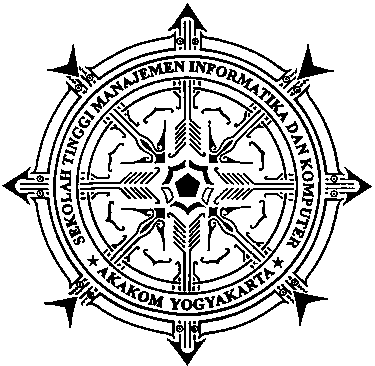 